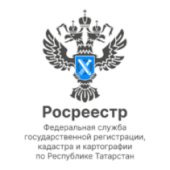 27.10.2023Пресс-релизМожно ли построить жилой дом на землях сельхозназначения?Росреестр Татарстана подготовил новый выпуск рубрики "Вы спрашивали - мы отвечаем". В ней эксперты нашего ведомства отвечают на вопросы, поступающие от граждан при оформлении недвижимости. В собственности земельный участок сельхозназначения. Можно ли на  нем построить индивидуальный жилой дом?- До 1 марта 2026 года допускается осуществление государственного кадастрового учета и (или) государственной регистрации прав на жилой или садовый дом, созданный на земельном участке, предназначенном для ведения гражданами садоводства, для индивидуального жилищного строительства или для ведения личного подсобного хозяйства в границах населенного пункта. Ваш земельный участок находится в границах земель сельскохозяйственного назначения. В соответствии с Земельным  кодексом Российской Федерации от 25 октября 2001 г. N 136-ФЗ землями сельскохозяйственного назначения признаются земли, находящиеся за границами населенного пункта и предоставленные для нужд сельского хозяйства, а также предназначенные для этих целей. Согласно ЗК РФ четко определен перечень использования земель сельскохозяйственного назначения, в котором отсутствует цель использования земель сельскохозяйственного назначения в качестве индивидуального жилищного строительства.Можно ли погасить запись в ЕГРН о том, что сделка по отчуждению недвижимого имущества осуществлена без согласия третьего лица?Представление согласия третьего лица на совершение сделки, если такое согласие необходимо в силу закона, актуально на момент осуществления государственной регистрации прав. Действующими нормативно правовыми актами не предусмотрено «исключение» из ЕГРН информации о том, что государственная регистрация прав была осуществлена без необходимого в силу закона согласия третьего лица.Рассчитался с банком за недвижимость, приобретенную по ипотеке без выдачи закладной. Как погасить запись об ипотеке в ЕГРН?Если закладная не выдана, регистрационная запись об ипотеке может быть погашена в течение трех рабочих дней с момента поступления в Росреестр Татарстана заявления залогодержателя (банка) или совместного заявления залогодателя и залогодержателя. Таким образом, за погашением записи об ипотеке может обратиться как сама кредитная организация, являющаяся залогодержателем, либо вы совместно с банком. Погашение записи об ипотеке госпошлиной не облагается.Контакты для СМИПресс-служба Росреестра Татарстана 255-25-80 – Галиуллина Галинаhttps://rosreestr.tatarstan.ruhttps://vk.com/rosreestr16                                                                                                               https://t.me/rosreestr_tatarstan